На основу члана 46. Закона о локалној самоуправи („Службени гласник РС“, број 129/2007, 83/2014 – др. Закон, 101/2016-др. закон и 47/2018), 70. Закона о енергетској ефикасности и рационалној употреби енергије („Службени гласник РС“, број 40/2021), члана 5. Правилникa о суфинансирању мера енергетске санације стамбених зграда, породичних кућа и станова („Службени лист града Кикинде“, бр.16/21 ),и члана 59. Статута града Кикинде („Службени лист града Кикинде“, бр. 4/19) Градско веће града Кикинде, дана 19.08.2021. године, донело јеОДЛУКУ О ПРЕРАСПОДЕЛИ СРЕДСТАВА ПО МЕРАМА ЕНЕРГЕТСКЕ ЕФИКАСНОСТИOвом Одлуком се врши прерасподела средстава предвиђених за реализацију мера: - набавка и уградња топлотних пумпи  и пратеће инсталације грејног система за породичне куће и - набавкa и инсталацијa соларних колектора за грејање санитарне потрошне топле воде и пратеће инсталације грејног система за породичне куће, на реализацију мере:- замена (набака са уградњом) спољних прозора и врата и других транспарентних елемената термичког омотача са одговарајућим термичким својствима према негрејаним просторијама, на, породичним кућама и становима, са пратећим грађевинским радовима.Ова прерасподела врши се због недостатка пријава привредних субјеката за реализацију наведених мера.                                                                                            ПРЕДСЕДНИК ГРАДСКОГ ВЕЋА-                                                                                                                Никола ЛукачО Б Р А З Л О Ж Е Њ ЕI ПРАВНИ ОСНОВ 	На основу члана 46. Закона о локалној самоуправи („Службени гласник РС“, број 129/2007, 83/2014 – др. Закон, 101/2016-др. закон и 47/2018), 70. Закона о енергетској ефикасности и рационалној употреби енергије („Службени гласник РС“, број 40/2021), члана 5. Правилникa о суфинансирању мера енергетске санације стамбених зграда, породичних кућа и станова („Службени лист града Кикинде“, бр.16/21 ),и члана 59. Статута града Кикинде („Службени лист града Кикинде“, бр. 4/19) Градско веће града Кикинда доноси Одлуку о прерасподели средстава по мерама енергетске ефикасности.II РАЗЛОЗИ ЗА ДОНОШЕЊЕ ОДЛУКЕ	Услед недостатка пријава привредних субјекатаа за реализацију мера набавка и уградња топлотних пумпи  и пратеће инсталације грејног система за породичне куће и набавкa и инсталацијa соларних колектора за грејање санитарне потрошне топле воде и пратеће инсталације грејног система за породичне куће, сва средства предвиђена за те мере прерасподељују се на реализацију мере замена (набака са уградњом) спољних прозора и врата и других транспарентних елемената термичког омотача са одговарајућим термичким својствима према негрејаним просторијама, на, породичним кућама и становима, са пратећим грађевинским радовима.III ПРОЦЕНА ПОТРЕБНИХ СРЕДСТАВА ЗА СПРОВОЂЕЊЕ АКТА    За спровођење одредби ове Одлуке нису потребна средства из буџета Града Кикинде.IV ОБЈАШЊЕЊЕ ПРЕДЛОЖЕНИХ РЕШЕЊА	Објашњење предложених решења су дата и подударају се са разлозима за доношење Одлуке.                                                                                                                       Енергетски менаџер                                                                                                                                           Никола ЈугинНа основу члана 59. Статута града Кикинде („Службени лист града Кикинде“, брoj 4/2019), Градско веће града Кикинде на седници одржаној дана 19.08.2021. године, донело је З А К Љ У Ч А КУСВАЈА СЕ предлог Одлуке о прерасподели средстава по мерама енергетске ефикасности.                                                                                            ПРЕДСЕДНИК ГРАДСКОГ ВЕЋА-                                                                                                                Никола Лукач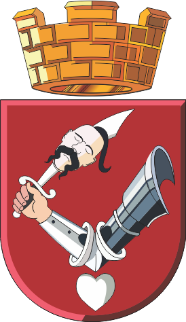 Република СрбијаАутономна Покрајина ВојводинаГРАД КИКИНДАГРАДСКО ВЕЋЕБрој: II-06-15/2021                          Дана: 19.08.2021. године                                К и к и н д аНЈТрг српских добровољаца број 12, 23300 Кикинда, тел 0230/410-219, e-mail: nikola.jugin@kikinda.org.rsТрг српских добровољаца број 12, 23300 Кикинда, тел 0230/410-219, e-mail: nikola.jugin@kikinda.org.rsРепублика СрбијаАутономна Покрајина ВојводинаГРАД КИКИНДАКомисија за пројекат суфинансирања мераенергетске транзицијеБрој: IX-312-2/2021Дана: 19.08.2021. године                                К и к и н д аН.Ј.Трг српских добровољаца број 12, 23300 Кикинда, телефон: 0230/410-219, e-mail: nikola.jugin@kikinda.org.rsТрг српских добровољаца број 12, 23300 Кикинда, телефон: 0230/410-219, e-mail: nikola.jugin@kikinda.org.rsРепублика СрбијаАутономна Покрајина ВојводинаГРАД КИКИНДАГРАДСКО ВЕЋЕБрој: II-06-15/2021                          Дана: 19.08.2021. године                                К и к и н д аТрг српских добровољаца број 12, 23300 Кикинда, тел 0230/410-219, e-mail: nikola.jugin@kikinda.org.rsТрг српских добровољаца број 12, 23300 Кикинда, тел 0230/410-219, e-mail: nikola.jugin@kikinda.org.rs